					ugostiteljstvoDodatak 1.U nastavku napiši do 150 riječi o sebi u narativu. Onako kako želiš da mi predstavimo tebe na sajtu projekta, ukoliko budeš jedan od korisnika! LIČNE INFORMACIJEMaja Marija Škrobo Radišići 6, Ljubuški 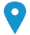 /  063210940       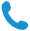 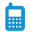 majaskrobo17@gmail.com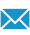 /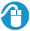 Pol: žensko Datum rođenja 12.07.1999. aPLIKACIJA ZA POZICIJUUčesnik na radionicama AGRIPRENEURRADNO ISKUSTVO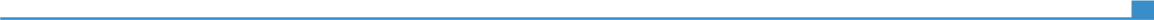 2021. (sezonski posao)History, Zrinskofrankopanska 71, Ljubuški 883202021. (sezonski posao)šanker2021. (sezonski posao)2021. (sezonski posao)VJEŠTINEMaternji jezikHrvatski jezik Hrvatski jezik Hrvatski jezik Hrvatski jezik Hrvatski jezik Ostali jeziciRAZUMJEVANJE RAZUMJEVANJE GOVOR GOVOR PISANJEOstali jeziciSlušanje ČitanjeGovorna interakcijaIzgovorEngleski jezikB2B2B2B2B1Navedi naziv sertifikata i nivo.Navedi naziv sertifikata i nivo.Navedi naziv sertifikata i nivo.Navedi naziv sertifikata i nivo.Navedi naziv sertifikata i nivo.Njemački jezik B1B1B1B1B1Navedi naziv sertifikata i nivo.Navedi naziv sertifikata i nivo.Navedi naziv sertifikata i nivo.Navedi naziv sertifikata i nivo.Navedi naziv sertifikata i nivo.Nivoi: A1/2: Osnovno znanje - B1/2: Nezavisni korisnik - C1/2 Vješt korisnikCommon European Framework of Reference for LanguagesNivoi: A1/2: Osnovno znanje - B1/2: Nezavisni korisnik - C1/2 Vješt korisnikCommon European Framework of Reference for LanguagesNivoi: A1/2: Osnovno znanje - B1/2: Nezavisni korisnik - C1/2 Vješt korisnikCommon European Framework of Reference for LanguagesNivoi: A1/2: Osnovno znanje - B1/2: Nezavisni korisnik - C1/2 Vješt korisnikCommon European Framework of Reference for LanguagesNivoi: A1/2: Osnovno znanje - B1/2: Nezavisni korisnik - C1/2 Vješt korisnikCommon European Framework of Reference for LanguagesKomunikacijske vještineDobre komunikacijske vještine, želja za konstantnim napredovanjem, odgovorna osoba Organizacijske vještineKoordinatorica za studentsko putovanje “Agronomijada” 2021./2022.g Kompjuterske vještineDobro vladanje sa Microsoft Office™ alatimaDODATNE INFORMACIJEPisanje članka za studentski časopis “Trut(h)”, višegodišnje sudjelovanje u Znanstvenom danu na APTF, sudjelovanje u Ljetnoj školi “Prerada bioproozvoda”, te koordinatorica za studentsko putovanjne “Agronomijada” 2021./2022.g. Studentica sam 2. godine diplomskog studija na Agronomskom i prehrambeno – tehnološkom fakultetu u Mostaru, smjer fitomedicina. Završila sam preddiplomski studij na istom, smjer Agronomija – opći smjer. Tijekom dosadašnjeg studiranja sudjelovala sam na mnogim studentskim projektima, primjerice pisanje članka za studentski časopis “Trut(h)”, sudjelovanje u Ljetnoj školi “Prerada bioproizvoda”, kao i višegodišnje sudjelovanje u Znanstvenom danu na APTF-u, koordinatorica za studentsko putovanje “Agronomijada” 2021./2022.g.